Website Photo Review3 June 2019Home Page x 7 picsToolmaking			Wheelchair evac tool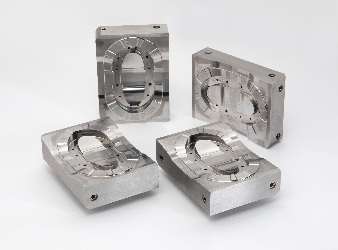 Product development		Wheelchair evac moulding 	can get all pics tidied up as needed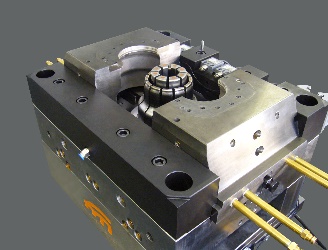 Design technology		Studbox design on screen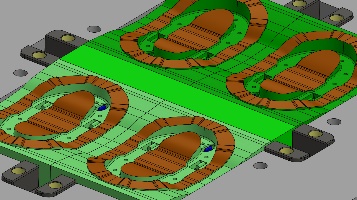 Inventor Partnership		Beaker tool and moulds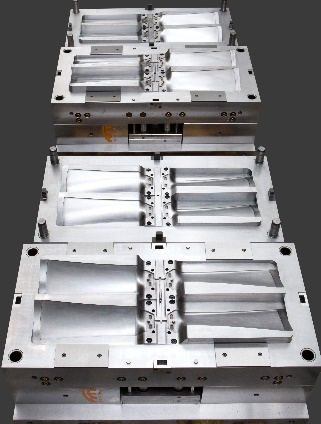 ISO9001			Kevin at CMM machineSuggest we keep this oneCapacity & accuracy		Kevin at spark eroder controlsSuggest we keep this one tooAbout UsBig background pic		Awning lens tool?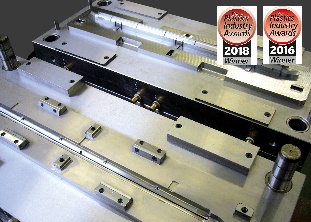 Inset 1				Award winning logos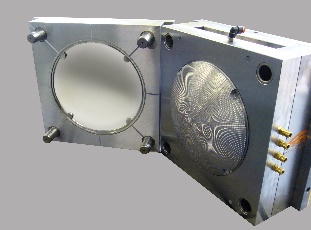 Inset 2				Blood buttons		can get image tidied up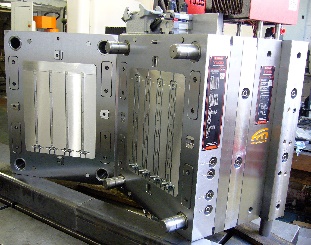 ToolmakingTop half: Big background pic			Beaker tool and mouldings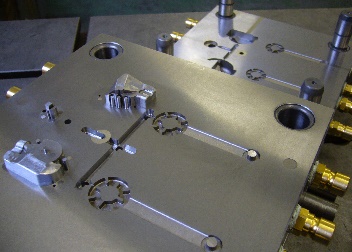 Bottom half: Scroll down background pic		Employee at manual machine in black and white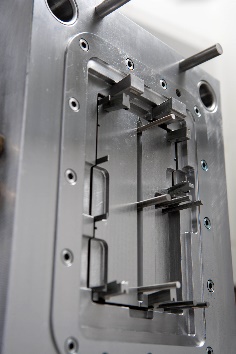 Design TechnologyBig background pic		NRV design with patent numbers etcSuggest we keep this oneInventor PartnershipsBig background pic		Range of mouldings with Nookie Wedge prominen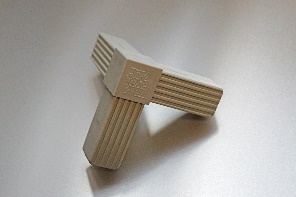 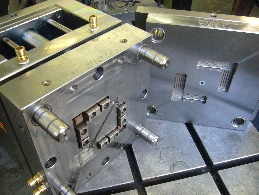 Product DevelopmentBig background pic		NRV tool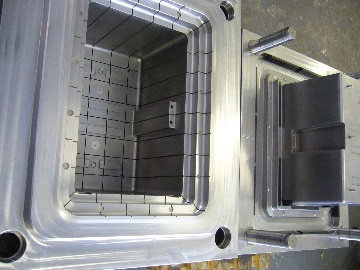 ExperienceTop half: Blurred out background pic		Machine trolley parts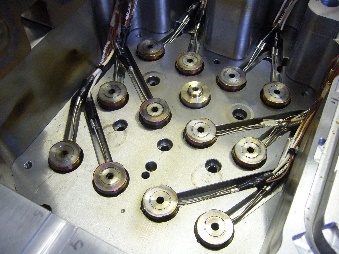 						Various company logosBottom half scroll down:[1] Photo gallery43 different images[2] Case StudiesWAR NRV				2 images – screen design, tool with mouldingShocksafe shovel handle		1 image – cross section through handleSnow shovel				3 images – design, tool and mouldBeaker					3 images – different views of beaker toolElectrical wiring box			3 images – 2 of mould and one of toolNookie Wedge				3 images – 1 of product and 2 of toolWheelchair Evacuator			3 images – design, tool an mould[3] TestimonialsWAR NRV				2 pics – same as aboveShocksafe shovel handle		1 pic – same as aboveNookie Wedge				3 pics – same as aboveElectrical wiring box			3 pics – same as aboveWheelchair evac			3 pics – same as aboveTableware				4 pics – beakers, potato dish, pasta dish, plateContact Us / RecruitmentBackground pic				Plate on the sparker with blue fluidScroll down	Careers			Dan at Hurco		Apprenticeships	Duncan teaching apprentice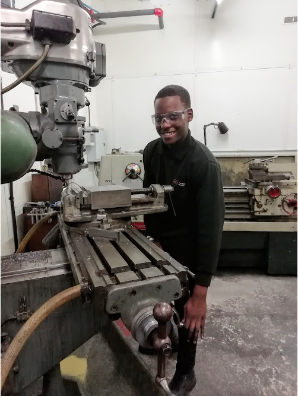 		Job vacancies		Kevin at sparker controls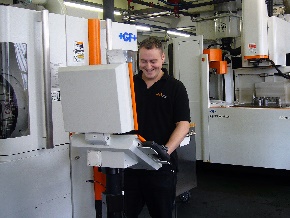 